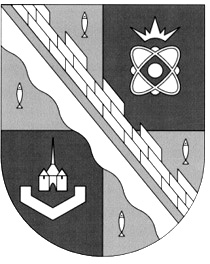                            администрация МУНИЦИПАЛЬНОГО ОБРАЗОВАНИЯ                                             СОСНОВОБОРСКИЙ ГОРОДСКОЙ ОКРУГ  ЛЕНИНГРАДСКОЙ ОБЛАСТИ                             постановление                                                    от 05/12/2023 № 3355О внесении изменений в постановление администрацииСосновоборского городского округа от 26.10.2020 № 2118«Об утверждении Положения о системах оплаты трудав муниципальных учреждениях Сосновоборскогогородского округа по видам экономической деятельности»	В соответствии с Трудовым кодексом Российской Федерации, постановлением Правительства Ленинградской области от 30.04.2020 № 262 «Об утверждении Положения о системах оплаты труда в государственных учреждениях Ленинградской области по видам экономической деятельности и признании утратившими силу полностью или частично отдельных постановлений Правительства Ленинградской области», в связи с оптимизацией численности и изменением структуры персонала муниципального казенного учреждения «Центр административно-хозяйственного обеспечения» и в целях усиления материальной заинтересованности работников муниципальных учреждений Сосновоборского городского округа за качественное и своевременное выполнение работ, администрация Сосновоборского городского округа п о с т а н о в л я е т:1. Внести в постановление администрации Сосновоборского городского округа от 26.10.2020 № 2118 «Об утверждении Положения о системах оплаты труда в муниципальных учреждениях Сосновоборского городского округа по видам экономической деятельности» (далее-Положение) следующие изменения и дополнения:Строку 1 раздела 3 «Отношение компенсационных и стимулирующих выплат к окладно-ставочной части заработной платы, применяемое для планирования фонда оплаты труда (НТФ)» приложения 7 Положения изложить в следующей редакции:2. Общему отделу администрации (Смолкина М.С.) обнародовать настоящее постановление на электронном сайте городской газеты «Маяк».3. Отделу по связям с общественностью (пресс-центр) комитета по общественной безопасности и информации администрации (Чичиндаева Т.В.) разместить настоящее постановление на официальном сайте Сосновоборского городского округа.4. Настоящее постановление вступает в силу со дня официального обнародования и распространяется на правоотношения, возникшие с 1 января 2023 года. 5. Контроль за исполнением настоящего постановления оставляю за собой.Глава Сосновоборского городского округа					    М.В. ВоронковИсп.: Несветайлова Н.А. т. (81369)2-21-76 Комитет финансов БОСОГЛАСОВАНО:Первый заместитель главы администрации п_________________С.Г. Лютиков«____» _______________2023Заместитель главы администрации пожилищно-коммунальному хозяйствуп_________________А.В. Иванов«____» _______________2023Председатель комитета финансов_________________Т.Р. Попова04.12.2023Начальник отдела кадрови спецработы_________________Т.Н. Губочкина04.12.2023Главный специалист, юрисконсульт __________________Н.И. Погребняк04.12.2023Начальник общего отдела администрации__________________М.С. Смолкина04.12.2023Рассылка:ЦБ, Комитет финансов, Отдел кадров,МКУ «ЦАХО»1Муниципальное казенное учреждение «Центр административно-хозяйственного обеспечения»*1,407 (с 01.01.2023 по 31.12.2023)1,578 (с 01.01.2024)2Муниципальное казенное учреждение «Управление строительства и благоустройства»*1,249 (с 01.01.2023 по 31.12.2023)1,442 (с 01.01.2024)